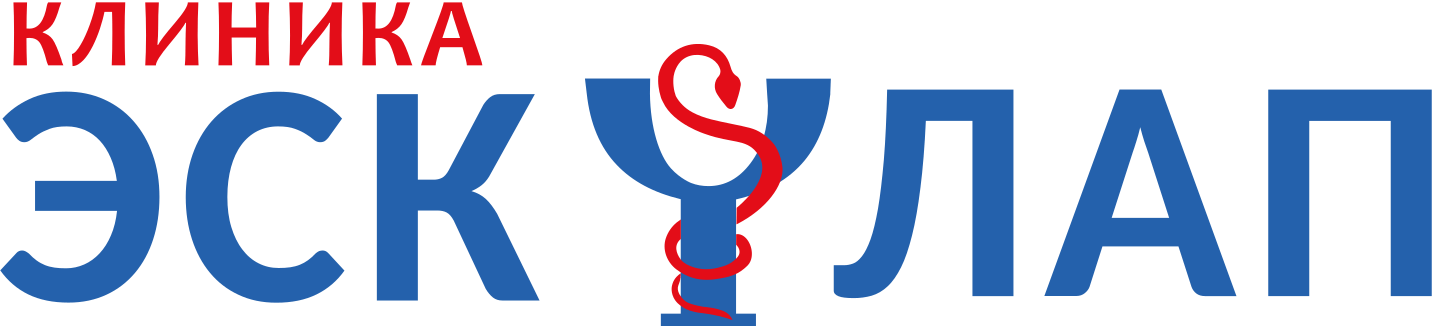 АНКЕТА ПСИХОЛОГА ДЛЯ ПЕРВИЧНОГО ИНТЕРВЬЮМногопрофильная клиника «Эскулап», ул. Логинова, д. 21, корп. 1. 📞 8 (8182) 288-777✉ eskulap29@inbox.ru
1. ФИО: ___________________________________________________________2. Как к Вам обращаться? ____________________________________________3. Число, месяц, год и место рождения (+ укажите Ваш возраст на момент интервью): ________________________________________________________4. Образование, место обучения, профессия, место работы и должность (указывайте всё, что есть): _____________________________________________________________________________________________________________5. Семейное положение: _____________________________________________6. Причина Вашего обращения к психологу: в чём состоят Ваши проблемы на сегодняшний день? ___________________________________________________________________________________________________________________7. Был ли у Вас ранее опыт работы с психологом, какой именно, к каким результатам Вы пришли и завершили ли процесс? _________________________________________________________________________________________8. Какой результат Вы ожидаете получить при прохождении терапии? Чем, на Ваш взгляд, может помочь психолог? _________________________________________________________________________________________________9. Сколько, по Вашему мнению, должна длиться терапия по нынешнему запросу? __________________________________________________________10. Страдали ли Вы или Ваши родственники какими-либо психическими заболеваниями? Если да, перечислите их: ________________________________________________________________________________________________11. Употребляете ли Вы сейчас или употребляли в прошлом наркотики, алкоголь, сигареты? _________________________________________________12. Были ли у Вас попытки суицида и мысли о нём? Если да, опишите. Были ли попытки или завершённый суицид у Ваших близких? ___________________________________________________________________________________13. Сколько часов в сутки Вы спите? Какой у Вас сон (процесс засыпания, пробуждения ночью, пробуждения под утро, характер снов, повторяющиеся сны, разбитость утром)? _______________________________________________________________________________________________________________14. Сколько раз в день обычно Вы принимаете пищу? Какой у Вас аппетит?__________________________________________________________________15. Перечислите Ваши основные жизненные цели, хобби и увлечения: ________________________________________________________________________Пожалуйста, оцените своё настроение на данный момент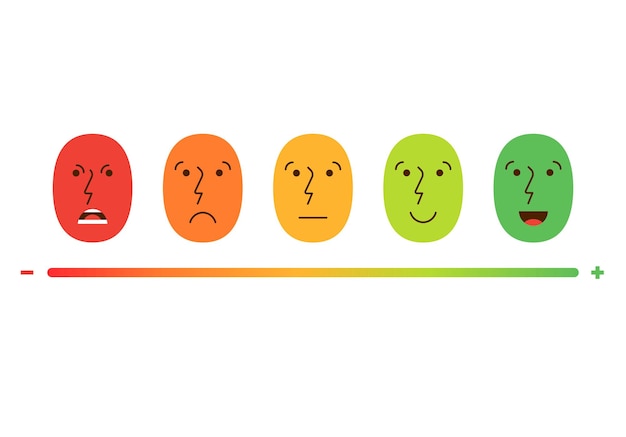 
Дата: _____________
Подпись пациента:                                          Подпись клинического психолога ________________                                           Трифоновой Д.С.: _____________  Большое спасибо за Ваши ответы!